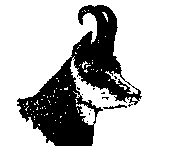 ………………………………  lì             ……../……../…….                                                                                             IL responsabile     ……………………………………………Proposta del Presidente di sezione o del Coordinatore per LA  giornata  CERTIFICATA nel Settore………………………………… effettuabili con i mezzi del comitato  da  Marzo al 10 Agosto e  da riconsegnare in segreteria  entro Il  20 Febbraio (eventualmente prorogato dal Presidente del C.A) Proposta del Presidente di sezione o del Coordinatore per LA  giornata  CERTIFICATA nel Settore………………………………… effettuabili con i mezzi del comitato  da  Marzo al 10 Agosto e  da riconsegnare in segreteria  entro Il  20 Febbraio (eventualmente prorogato dal Presidente del C.A) Proposta del Presidente di sezione o del Coordinatore per LA  giornata  CERTIFICATA nel Settore………………………………… effettuabili con i mezzi del comitato  da  Marzo al 10 Agosto e  da riconsegnare in segreteria  entro Il  20 Febbraio (eventualmente prorogato dal Presidente del C.A) Proposta del Presidente di sezione o del Coordinatore per LA  giornata  CERTIFICATA nel Settore………………………………… effettuabili con i mezzi del comitato  da  Marzo al 10 Agosto e  da riconsegnare in segreteria  entro Il  20 Febbraio (eventualmente prorogato dal Presidente del C.A) Proposta del Presidente di sezione o del Coordinatore per LA  giornata  CERTIFICATA nel Settore………………………………… effettuabili con i mezzi del comitato  da  Marzo al 10 Agosto e  da riconsegnare in segreteria  entro Il  20 Febbraio (eventualmente prorogato dal Presidente del C.A) Proposta del Presidente di sezione o del Coordinatore per LA  giornata  CERTIFICATA nel Settore………………………………… effettuabili con i mezzi del comitato  da  Marzo al 10 Agosto e  da riconsegnare in segreteria  entro Il  20 Febbraio (eventualmente prorogato dal Presidente del C.A) DATA PROGRAMMATAIN CASO DI RINVIOLOCALITÁ DEL RECUPEROSettore ungulati di riferimentoRESPONSABILE DELLA GIORNATACellulare del responsabile..………./………./……....………./………./……………………………………………………………………………………………………………..…………………………..Il sig.               ………………………………………………….…………………………..Tipo di intervento:Tipo di intervento:Tipo di intervento:Tipo di intervento:Tipo di intervento:Tipo di intervento:Proposte  facoltative per le giornate NON CERTIFICATE effettuabili con i mezzi del comitato  da  Marzo al 10 Agosto Proposte  facoltative per le giornate NON CERTIFICATE effettuabili con i mezzi del comitato  da  Marzo al 10 Agosto Proposte  facoltative per le giornate NON CERTIFICATE effettuabili con i mezzi del comitato  da  Marzo al 10 Agosto Proposte  facoltative per le giornate NON CERTIFICATE effettuabili con i mezzi del comitato  da  Marzo al 10 Agosto Proposte  facoltative per le giornate NON CERTIFICATE effettuabili con i mezzi del comitato  da  Marzo al 10 Agosto Proposte  facoltative per le giornate NON CERTIFICATE effettuabili con i mezzi del comitato  da  Marzo al 10 Agosto DATA PROGRAMMATAIN CASO DI RINVIOLOCALITÁ DEL RECUPEROSettore ungulati di riferimentoRESPONSABILE DELLA GIORNATACellulare del responsabile..………./………./……..………./………./……..………………………………………………………………………………………………………..…………………………..Il sig.               ………………………………………………….…………………………..Tipo di intervento:Tipo di intervento:Tipo di intervento:Tipo di intervento:Tipo di intervento:Tipo di intervento:..………./………./……..………./………./…………………………………………………………………………………………………………..…………………………..Il sig.               ………………………………………………….…………………………..Tipo di intervento:Tipo di intervento:Tipo di intervento:Tipo di intervento:Tipo di intervento:Tipo di intervento: